Studenckie Koło Naukowe 					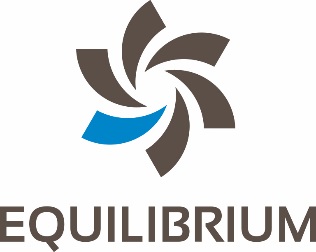 Wentylacji, Klimatyzacji i Ogrzewnictwa EQUILIBRIUMInstytut Inżynierii Cieplnej i Ochrony PowietrzaSPRAWOZDANIE ZA ROK AKADEMICKI 2014/2015PEŁNA NAZWA KOŁA NAUKOWEGO:Studenckie Koło Naukowe Wentylacji, Klimatyzacji i Ogrzewnictwa EQUILIBRIUMDATA REJESTRACJI KOŁA: 02.07.2012r.NUMER W REJESTRZE UCZELNIANYCH ORGANIZACJI PK: 91/2012OPIEKUN NAUKOWY: dr inż. Jarosław MüllerZARZĄD:Beata Szkoła – PrzewodniczącaAnna Kaczka – WiceprzewodniczącyJoanna Skrzypoń – SekretarzTomasz Lohrengel – Szef ds. FinansówKonrad Matysiak – Szef ds. Techniczno-OrganizacyjnychCZŁONKOWIE:Abramowicz AgnieszkaAdamski TomaszBartyzel FilipBednarczyk  KarolinaBerka DominikaBierońska AgnieszkaBöhm KarolinaChodak AgnieszkaCiecieląg MaciejCiesielska EdytaDobija	AnnaDobrzański DamianDomaradzki GrzegorzDybowska AnnaDziedzic JakubFrosik AngelikaGałek KamilGórska NataliaGrochowalska AgnieszkaHeigel KrzysztofHess GabrielaHomoncik MartaJarosz AgataKaczka AnnaKoperwas MateuszKurowska KingaKuszpa MartaLeśkiewicz MartaLis KamilLohrengel TomaszŁysyganicz NataliaMagura MariuszMaj AgnieszkaMalec DamianMartynowicz AleksandraMasłocha ŁukaszMatysiak KonradMigdałek MagdalenaMirocha AgnieszkaNiewielski PiotrNiżnik NataliaNowak KarolinaOlczak PiotrPakla MonikaRoga  AleksandraRomaniak Anna	Rudnicka Anna	Rusin MagdalenaSatoła DanielSieńczak RafałSkrzynecka JoannaSkrzypoń JoannaSmółka BartoszSmycz KatarzynaStadler MartaSzczepańska KatarzynaSzkoła BeataTatarek	MarlenaTran EdytaTrzyna MonikaWnuk  KonradŻak NataliaDziałania podjęte przez SKN EQULIBRIUM:1.Wyprawy naukowe, wystawy branżowe:Zwiedzanie energooszczędnych budynków mieszkalnych – firma Wawel Service (Kraków, 4.12.2014r.)Udział w Targach budowlanych BAU (Monachium, 19-24.01.2015r.)Udział w wystawie branżowej: Forum Wentylacja – Salon Klimatyzacja (Warszawa, 03.03.2015r.)Udział w szkoleniu ebmpapst (Kraków, 5.03.2015r.) Udział w szkoleniu Swegon 07.05.2015Wizyta w oddziałach firmy ebmpapst (Niemcy, 11-13.05.2015r.)Wizyta w Europejskiej Organizacji Badań Jądrowych CERN (Szwajcaria, Francja, 19-24.05.2015)Zwiedzanie fabryki Gohl (Singen, 20.05.2015r.)Zwiedzanie fabryki Belimo (Hinwil,21.05.2015r.)2. Konkursy/konferencje – wygłoszone referaty: Konferencja Kliwent event, Akademia Górniczo- Hutnicza, 11.06.2015r.„Wentylacja pożarowa- systemy różnicowania ciśnień”3. Artykuły w czasopismach:Artykuł „Tego jeszcze nie było!” (nr. 27) czasopismo branżowe „Cyrkulacje” w dziale Strefa studenta (wydawane przez Stowarzyszenie Polska Wentylacja)Artykuł „Koło Naukowe to nie tylko nauka” (nr. 28) czasopismo branżowe „Cyrkulacje” w dziale Strefa studenta (wydawane przez Stowarzyszenie Polska Wentylacja)4. Szkolenia/ seminaria zorganizowane na terenie Politechniki Krakowskiej przez SKN EQUILIBRIUM:Honeywell (3.12.2014r. i 27.03.2015r.)ebmpapst (10.12.2014r.)Państwowa Akademia Nauk – wykłady wprowadzające przed wyjazdem naukowo-dydaktycznym do CERN-u (10.12.2014r. i 18.05.2015r.)Revit 14.01.2015r.Spotkanie z projektantem Europejskiego Centrum Muzyki Krzysztofa Pendereckiego (21.01.2015r.)Daikin (30.01.2015r.)Mercor (17.03.2015r.)Belimo Delta Controls (20.03.2015r.)Trox&BSH (27.03.2015r.)Gohl (10.04.2015r.)5. Pozostałe aktywności :Udział w grze „Wciel się w menadżera projektu” organizowanej przez firmę SKANSKA (Kraków, 17.04.2015r.)Udział w Festiwalu Nauki (Kraków, 22.05.2015r.)Model budynku wyposażonego w różne typy wentylacji i klimatyzacjiModel poduszkowcaModel tunel aerodynamicznegoModel lodówki termoelektrycznej zasilanej energią słonecznąPrace techniczne w laboratorium (montaż stanowisk laboratoryjnych)Projekt nowego logo dla koła naukowegoUdział w tworzeniu nagrania promującego Wydział Inżynierii Środowiska